CALLING ALL MEMBERS 
ONGAR SQUASH & RACKETBALL AGMDate: Thursday 18th October at 8pmLocation: Clubhouse Love Lane OngarThis event is a chance for you as members to hear about the progress of the Club, recent and ongoing developments of the facilities and the many achievements during the past year.  This year’s AGM will give you a chance to comment, offer your opinion and volunteer your time and skills to get involved in shaping the future of the club.We will be joined by our special guest speaker Professional Squash Player Ben Coleman from Chelmsford, who represents England & has reached a career-high world ranking of World No 45 in May this year. There will also be a chance to socialise afterwards with a buffet in the bar. 
Cath Honeywell 
Committee Secretary /Marketing & Publicity Secretary 
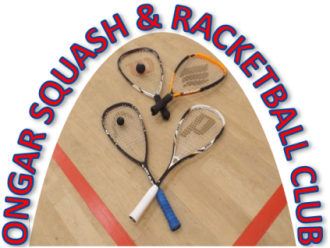 